 Специальные надувные круги и матрасы не предназначены для плавания на далёком расстоянии от берегов. Нельзя плавать, купаться и просто входить в воду при наличии любых признаков заболевания, например, повышенной температуре тела, интенсивной боли или приступах тошноты. Наконец, нельзя слишком громко кричать и привлекать внимание окружающих, подавая сигналы ложной тревоги. В противном случае при возникновении реальной опасности другие люди не придадут должного значения крикам ребенка, а это при неблагоприятном стечении обстоятельств может стоить ему жизни 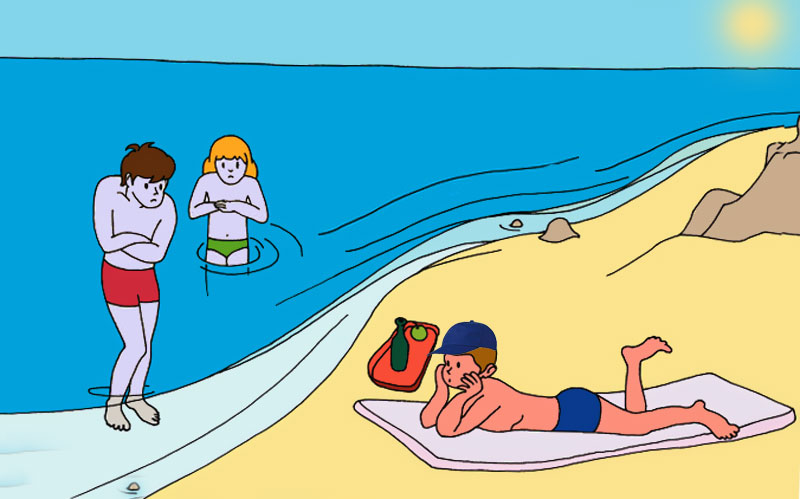 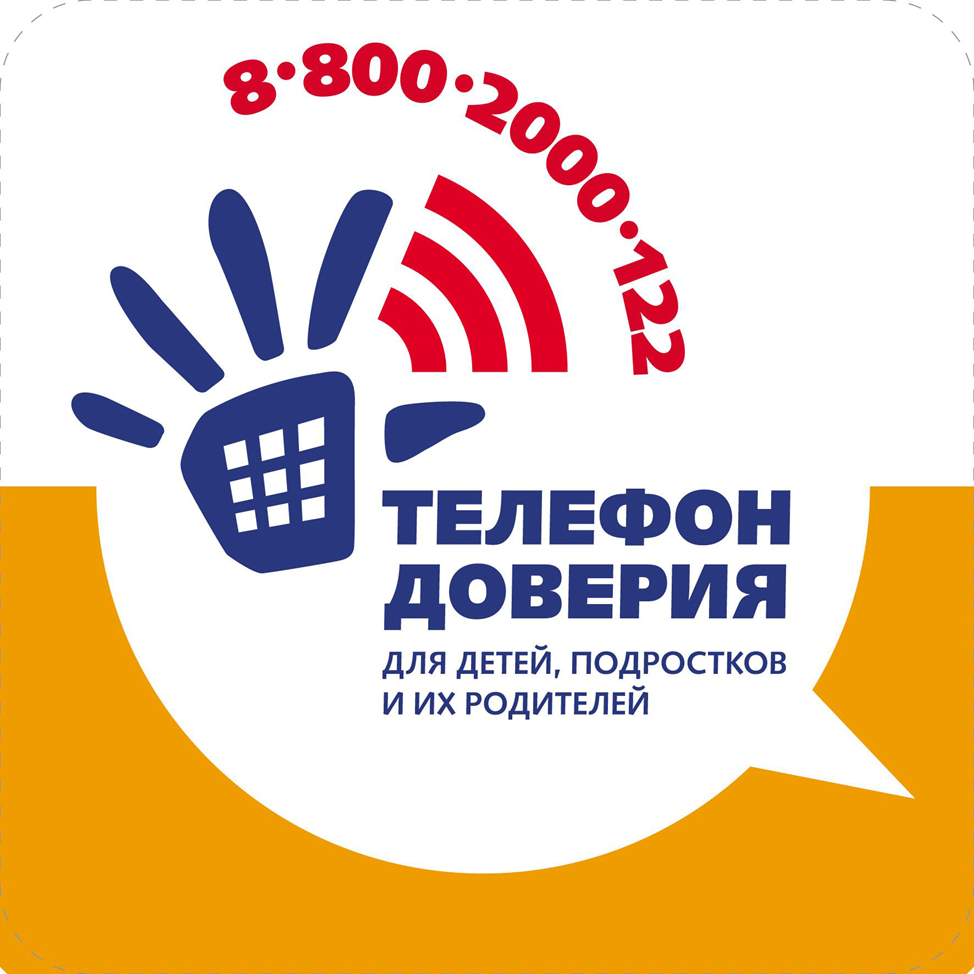 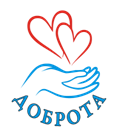 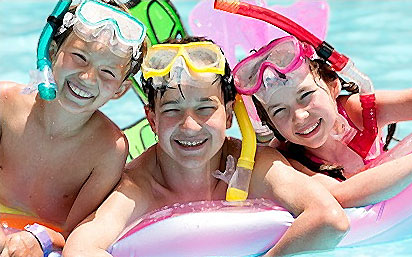 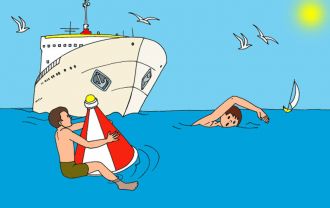 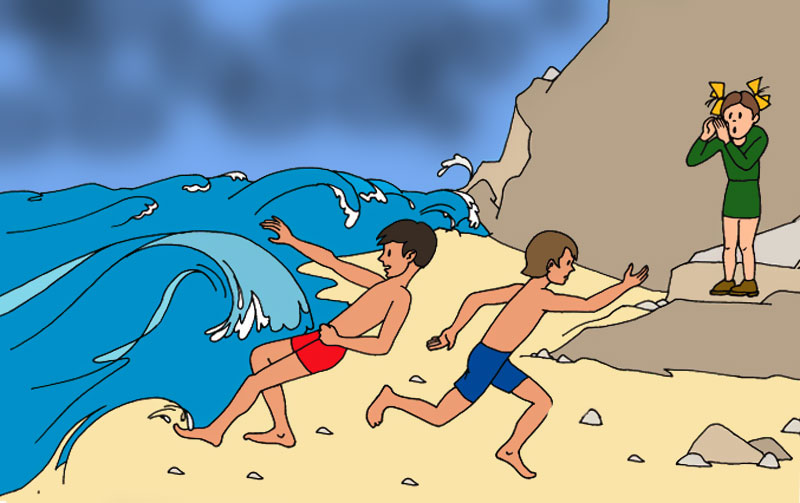 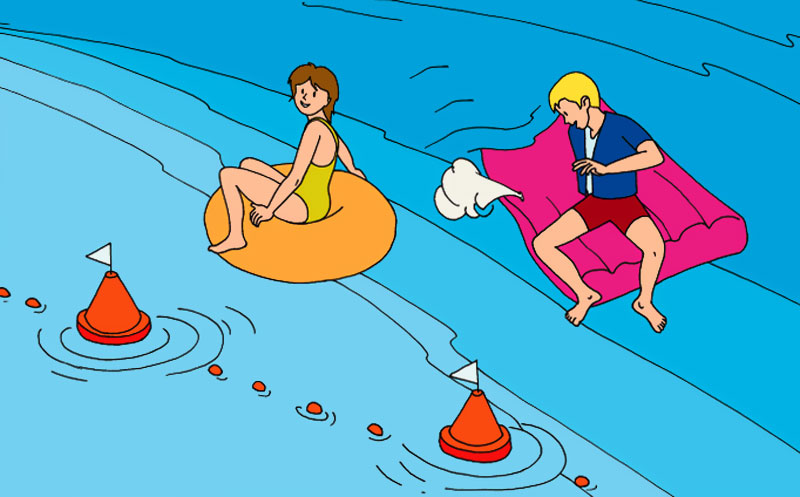 